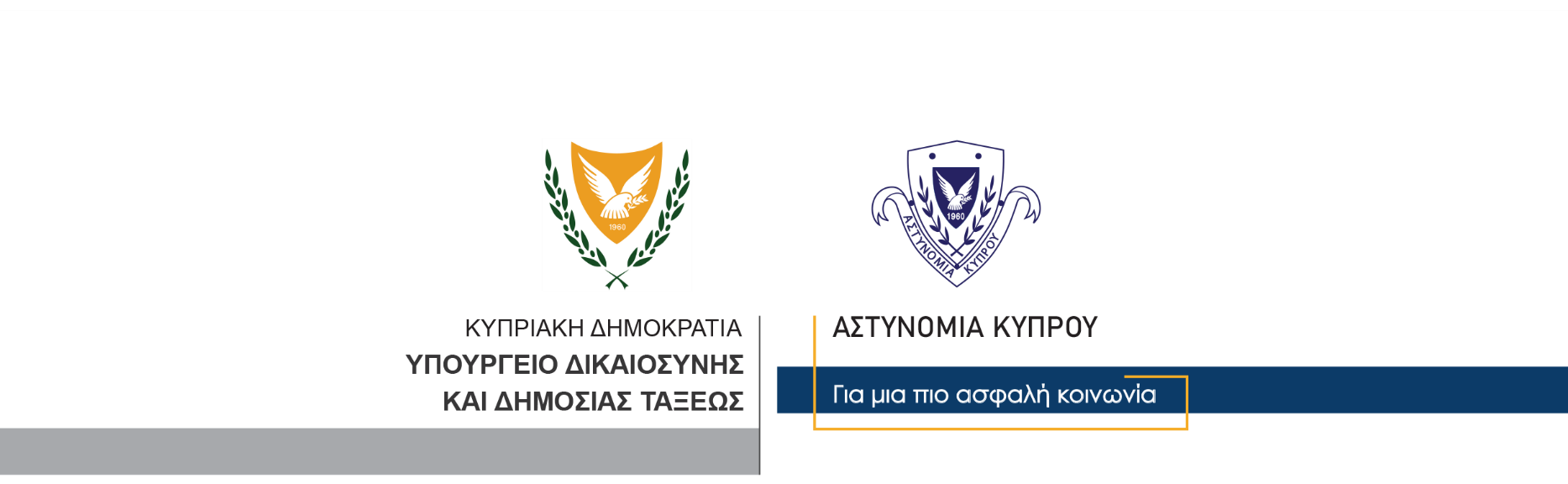 19 Δεκεμβρίου, 2023  Δελτίο Τύπου 1Σύλληψη για οδήγηση υπό την επήρεια αλκοόλης και μαχαιροφορίαςΣτο πλαίσιο τροχονομικών έλεγχων, μέλη της Τροχαίας Πάφου ανέκοψαν για έλεγχο μισή ώρα μετά τα μεσάνυκτα σήμερα, αυτοκίνητο που οδηγούσε άντρας ηλικίας 36 ετών. Κατά τη διάρκεια του έλεγχου αλκοτέστ, η αρχική ένδειξη ήταν 101μg αντί 22μg, ενώ σε τελικό έλεγχο η ένδειξη ήταν 93μg αντί 22μg που είναι το ανώτατο από το Νόμο όριο. Ακολούθησε έρευνα στο αυτοκίνητο όπου εντοπίστηκαν μία σιδερογροθιά καθώς επίσης και ένα ανοιγόμενο μαχαίρι με λεπίδα μήκους 8 εκατοστών. Ο 36χρονος συνελήφθη για τα πιο πάνω αυτόφωρα αδικήματα και τέθηκε υπό κράτηση ενώ το Τμήμα Μικροπαραβάσεων και η Τροχαία Πάφου συνεχίζουν τις εξετάσεις. 		    Κλάδος ΕπικοινωνίαςΥποδιεύθυνση Επικοινωνίας Δημοσίων Σχέσεων & Κοινωνικής Ευθύνης